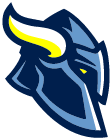 21-22 RCHS Athletic Grade Eligibility Timeline:1st Term Progress Report - 				Sept 10, 20211st Term Report Card - 					Oct 8, 20212nd Term Progress Report -				Nov 5, 20212nd Term Report Card - 					Dec 16, 20213rd Term Progress Report - 				Feb 4, 20223rd Term Report Card - 					Mar 11, 20224th Term Progress Report - 				Apr 29, 20224th Term Report Card - 					June 1, 2022